2. Personal Details3. Current Employment4. Current Membership of Professional Bodies5. Previous Employment6. Education and Training7. Skills and Experience - continue on additional sheets if necessaryPlease provide evidence of why you are suitable for the post. Please focus on the essential criteria outlined in the Role Profile. Attach any additional sheets securely and ensure they are marked clearly with your name and details of the post for which you have applied.Please do not write below this line. Please continue any further text on a separate sheet.8. References9. Right to Work in the UKDo you have the legal right to work in the UK?	              Yes			No 10. DisabilityUnder the Equality Act 2010, a disability is defined as a physical or mental impairment that has a ‘substantial’ and ‘long term’ negative effect on a person’s ability to do normal activities day to day.11. DeclarationI confirm that the above information is correct to the best of my knowledge. I consent to The ACC Liverpool Group processing, by means of a computer database or otherwise, any information I provide for the purposes of employment by The ACC Liverpool Group.  Falsification of information will lead to disciplinary proceedings and may result in dismissal.Thank you for your application. Please email your completed application to Recruitment@accliverpool.com or return to: Human Resources, The ACC Liverpool Group, Kings Dock, Liverpool Waterfront, L3 4FPPost TitlePlease state where you saw the advertisementPlease state where you saw the advertisementTitleFirst Name(s)Last NameLast NameAddress PostcodeMobile Telephone NoMobile Telephone NoDaytime Contact NoDaytime Contact NoEmail AddressEmail AddressNational Insurance NoNational Insurance NoJob TitleDate Appointed SalaryOther BenefitsEmployer Name and AddressEmployer Name and AddressEmployer Name and AddressPostcodeTelephone NoticeEmailReason for ApplicationReason for ApplicationProfessional Body / Association Current Status and Member NoDates FromDates ToEmployer Name & AddressJob Title & SalaryReasons for Leaving Education/Training – Establishment AttendedQualifications or Course Details GradeDate NameNameAddressAddressEmailEmailEmail Email Telephone NoTelephone NoTelephone NoTelephone NoRelationship Relationship RelationshipRelationshipIf “Yes”, do you have any conditions attached?              If “No”, what type of work permit do you require?Do you consider yourself to have a disability, impairment, health condition or learning difference?Do you consider yourself to have a disability, impairment, health condition or learning difference?    Yes                 NoIf yes, please give details Please indicate in the box below if there are any reasonable adjustments we need to consider making if you are invited to interview.Please indicate in the box below if there are any reasonable adjustments we need to consider making if you are invited to interview.Please indicate in the box below if there are any reasonable adjustments we need to consider making if you are invited to interview.SignedDate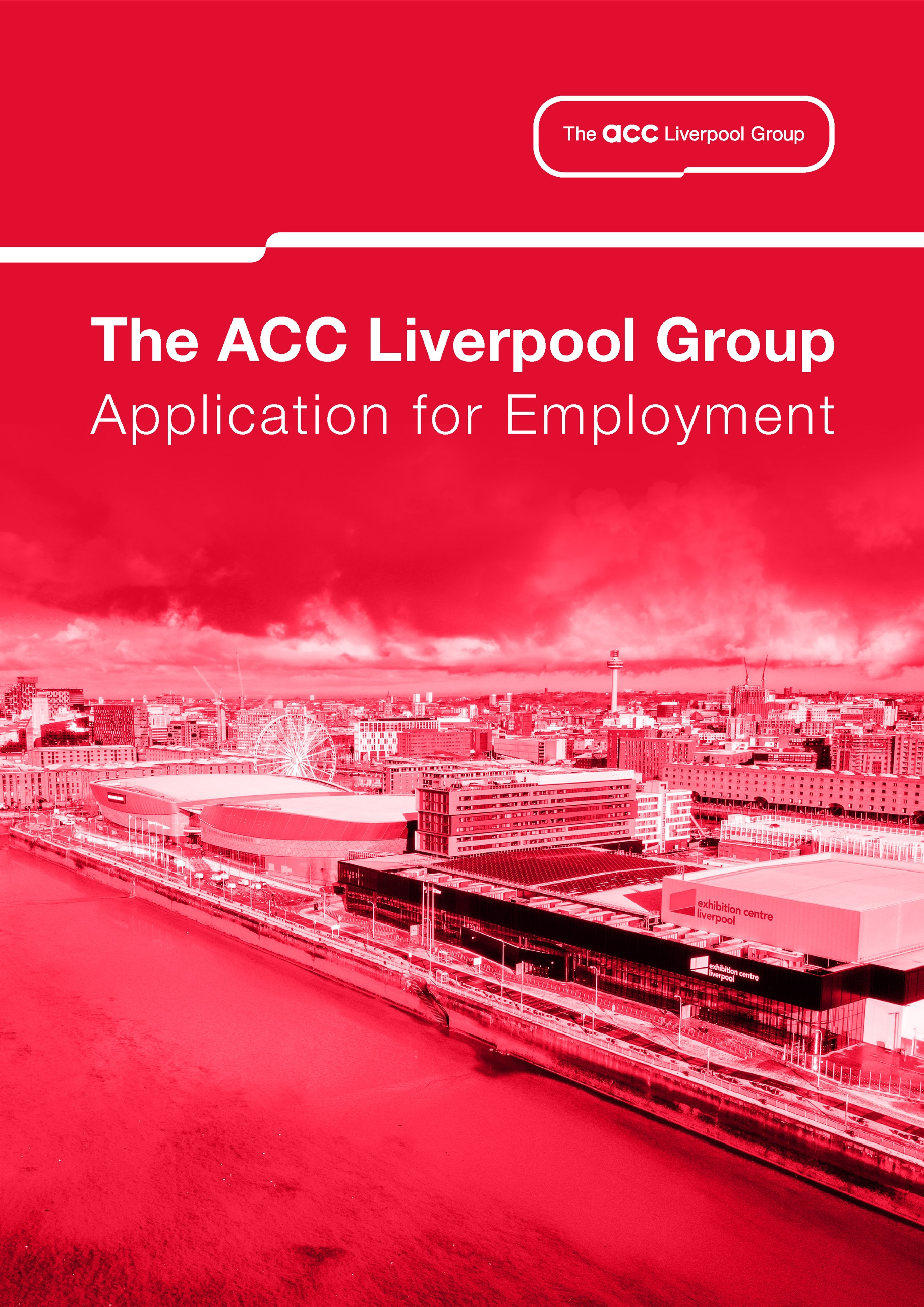 